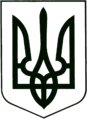 УКРАЇНА
МОГИЛІВ-ПОДІЛЬСЬКА МІСЬКА РАДА
ВІННИЦЬКОЇ ОБЛАСТІВИКОНАВЧИЙ КОМІТЕТ                                                           РІШЕННЯ №33Від 14 лютого 2024 року                                              м. Могилів-ПодільськийПро затвердження охоронних договорів на пам’ятки культурної спадщини          Керуючись пп.10 п. «б» ст. 32 Закону України «Про місцеве самоврядування в Україні», ч. 2 п. 11 ст. 6 та ст. 23 Закону України «Про охорону культурної спадщини», наказом Вінницької обласної військової адміністрації від 15.12.2022 №2843 «Про делегування Виконавчому комітету Могилів-Подільської міської ради повноважень щодо укладання охоронних договорів на пам’ятки місцевого значення та щойно виявлені об’єкти культурної спадщини», розглянувши заяву гр. Татаровського О.К. від 11.01.2024 №02-10/38-з, -виконавчий комітет міської ради ВИРІШИВ:	1. Затвердити охоронний договір:	1.1. 05-15/2 від 30 січня 2024 року на пам’ятку культурної спадщини місцевого значення «Будинок» з охоронним номером 101-М, що розташований в місті Могилеві-Подільському по площі Соборній, №14, укладений між Виконавчим комітетом Могилів-Подільської міської ради в особі міського голови Глухманюка Геннадія Григоровича, з одного боку, та гр. Татаровським Олександром Климентійовичем, з другого боку.	1.2. 05-15/3 від 30 січня 2024 року на пам’ятку культурної спадщини місцевого значення «Будинок» з охоронним номером 101-М, що розташований в місті Могилеві-Подільському по площі Соборній, №14, укладений між Виконавчим комітетом Могилів-Подільської міської ради в особі міського голови Глухманюка Геннадія Григоровича, з одного боку, та гр. Татаровським Олександром Климентійовичем, з другого боку.2. Контроль за виконанням даного рішення покласти на першого заступника міського голови Безмещука П.О.Міський голова                                                       Геннадій ГЛУХМАНЮК